okulun tarihçesiOkulumuz; 15 Temmuz 2016 hain darbe girişiminden sonra fetö yapılanmasının okulu olan Samanyolu Yusuf Tanık İlköğretim Okulu olarak faaliyet gösteren binanın Milli Eğitime devredilmesi sonucu 2016/2017 eğitim öğretim yılında açılmıştır. 15 Temmuz gecesi darbe girişimine engel olmak için Cumhurbaşkanlığı Külliyesi önüne giden ve mahallemizde ikamet eden ikiz kardeşlerden Erkan Yiğit saldırı sonucu şehit olurken, Volkan Yiğit ise aldığı yara sonucu gazi olmuştur. Okulumuza bu ikiz kardeşin adı verilmiştir.Okulumuz öğretim hayatına 2016-2017 Eğitim Öğretim Yılı’nda Anadolu İmam Hatip Lisesi Fen ve Sosyal Bilimler Programı Uygulayan Okul olarak başlamış olup ilk yıl 102 (4 şube) öğrenci almıştır. 2017-2018 Eğitim Öğretim Yılı’nda da 103 öğrenci daha alarak 206 öğrenci ile eğitim öğretime devam etmiştir. 2018-2019 Eğitim Öğretim Yılı’nda da merkezi sınav puanıyla121öğrenci daha alarak 327 öğrenci(9,10,11.sınıflar) ile eğitim öğretime devam etmiş olup 2019-2020 Eğitim Öğretim Yılı’nda da merkezi sınav puanıyla 120 öğrenci daha alarak 433 öğrenci ile tam kapasite eğitim öğretime devam etmiştir. Aynı yıl 88 öğrencimizi mezun ederek ilk mezunlarımızı verdik. 2020-2021 Eğitim Öğretim Yılı’nda da merkezi sınav puanıyla 120 öğrenci daha aldık ve toplam 443 öğrenci ile eğitim öğretime devam ettik ve yıl sonunda 94 öğrencimizi daha mezun ederek ikinci mezunlarımızı verdik. 2021-2022 Eğitim Öğretim Yılı’nda da merkezi sınav puanıyla 90 öğrenci alarak toplam 410 öğrenci ile eğitim öğretime devam edip yıl sonunda 85 öğrenciyi mezun ederek 3. Mezunlarımızı verdik. 2022-2023 yılında 90 öğrenci alarak toplam 375 öğrenci ile eğitim öğretime devam etmiş ve 84 öğrenci mezun ederek 4. Mezunlarını vermiştir. 2023-2024 eğitim öğretim yılında ise 91 öğrenci alarak 365 öğrenci ile eğitim öğretime devam etmektedir.Okulumuz Sincan ilçesi sınırlarında olup Elvankent semti sınırında ve Ankara Batı Adliyesi karşısında yer almaktadır.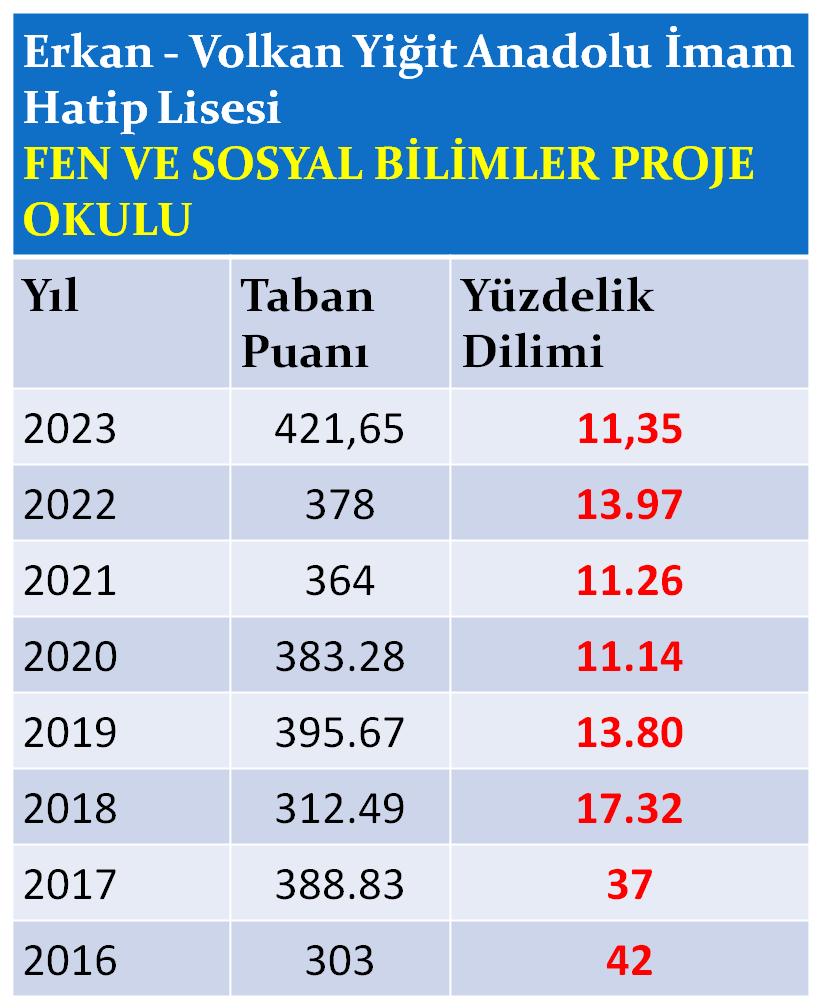 